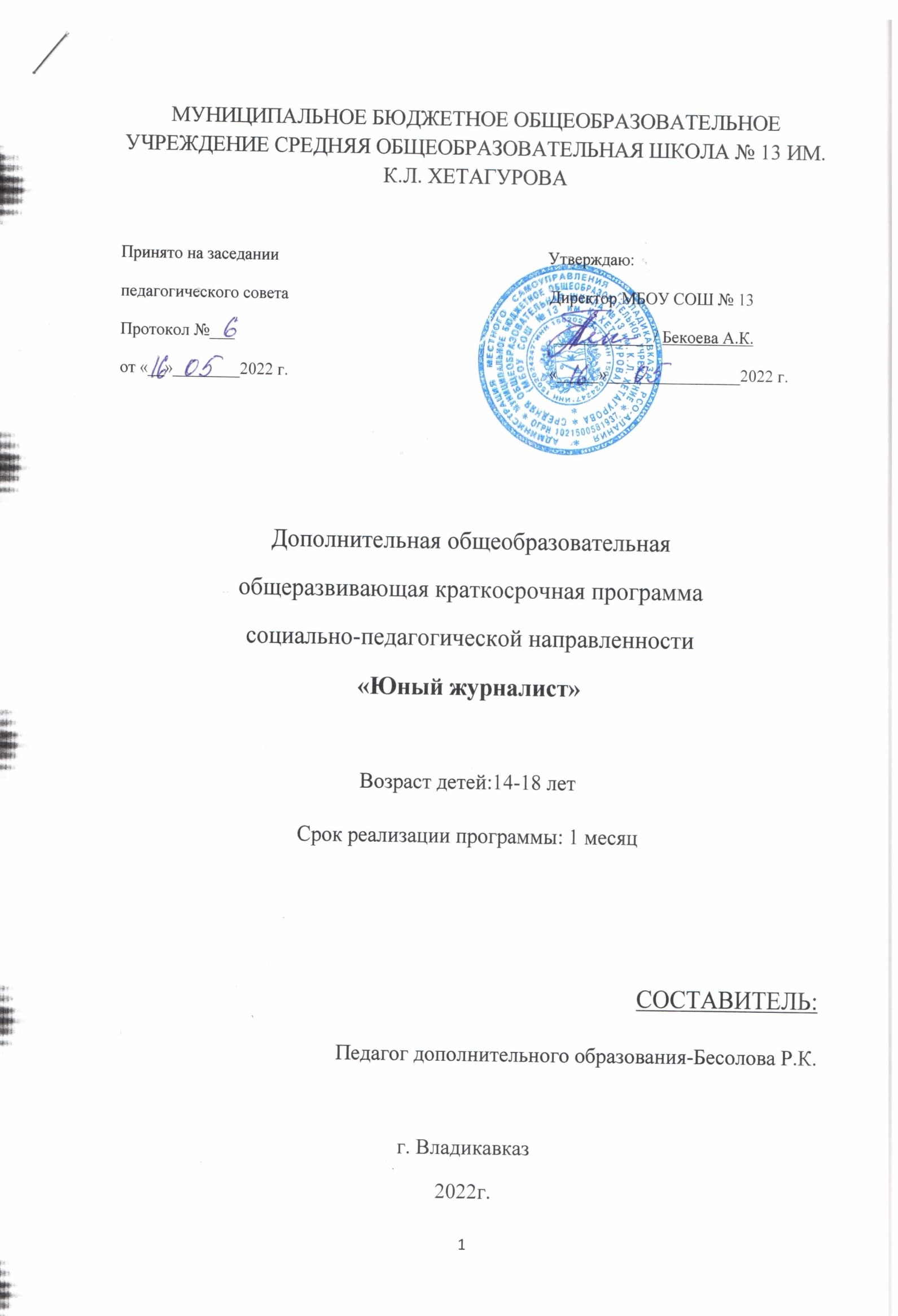 СОДЕРЖАНИЕПаспорт программы Краткосрочная дополнительная общеобразовательная общеразвивающая программа социально-педагогической направленности «Юный журналист».Автор - составитель программы:- Бесолова Р.К., педагог    дополнительного образования.Организация-исполнитель:	 Муниципальное бюджетное общеобразовательное учреждение средняя общеобразовательная школа № 13 им. К.Л. Хетагурова Адрес: 362007, РСО-Алания, г.Владикавказ, ул.К. Хетагурова, 23ател. +7(8672) 54-52-61Возраст обучающихся: 14-18летСрок реализации программы: 1 месяцСоциальный статус: обучающиеся г. Владикавказа Цель программы: формирование у обучающихся представление о деятельности журналиста как социально-значимой для общества средствами журналисткой деятельности.Направленность программы: социально-педагогическаяВид программы: краткосрочнаяУровень реализации: дополнительное образованиеУровень освоения программы: базовыйСпособ освоения содержания образования: креативныйВведениеОкружающий нас мир таит в себе много проблем для подрастающего поколения. Проблемы сегодняшних подростков – принятие себя как ценности, укрепление веры в себя и свои силы, ощущение своей уникальности и неповторимости, появление представлений о возможностях своего «Я» на этом пути. Наше время – время активных, предприимчивых, деловых людей. В стране созданы предпосылки для развития творческой инициативы, открыт широкий простор для выражения различных мнений, убеждений, оценок. Все возможностей человека. Важнейшим средством коммуникации является слово. «Словом можно убить - и оживить, ранить - и излечить, посеять смятение и безнадежность – и одухотворить», - писал талантливый педагог В.А. Сухомлинский. Герои книг и видеофильмов, партнеры по связям через Интернет расширяют круг наставников и друзей школьников, но средства массовой информации, в стремительно изменяющемся мире, становятся все более значимым фактором существования и развития человека в юном возрасте. Программа «Юный журналист» поможет учащимся реализовать свои возможности в литературном творчестве, раскрыть свои таланты. Эта программа дает учащимся возможность развивать и повышать культуру речи, научиться общаться с окружающими их людьми, не оставаться равнодушными к окружающему миру и событиям, происходящим в нем.Пояснительная запискаВ воспитании и образовании молодого поколения особую, ни с чем не сравнимую роль играют средства массовой информации. Они не только становятся «окном в мир» для подростков, но и серьезно воздействуют на их жизненные идеалы и ценности. Как источник социальной информации определяют, формируют не только видение мира и восприятие других людей, но и отношение к обществу.  Поэтому основная задача образовательного процесса – социализация личности, приобщение ее к многогранной системе общественных отношений. Одним из важнейших средств самоутверждения и саморазвития юной личности является предоставление возможности конкретному ребёнку свободно высказывать и утверждать свои взгляды, позиционировать свои интересы, обращаться к общественному мнению. 	 Современные подростки выстраивают свои каналы информации для общения с ровесниками и взрослыми, где сами же являются участниками равноправного диалога, проявляют активность, влияющую на социальное окружение. Иными словами, они создают коммуникативные сообщества, в которых информационная составляющая становится важной частью группового общения.	Образовательная программа «Юный журналист» предназначена помочь подросткам верно выбрать приоритеты в системе социальных отношений и нацелена на формирование творческой индивидуальности, приобретение ребенком основ профессии журналиста, умение увидеть вокруг себя свежую тему, выработать интересную идею, оригинальное воплощение.  Программа разработана и основана на следующих нормативных документах:•	Федеральный закон Российской Федерации от 29 декабря 2012 г. N 273-ФЗ "Об образовании в Российской Федерации";•	Стратегия развития воспитания в Российской Федерации на период до 2025 года;•	Приказ от 9 ноября 2018 г. N 196 «Об утверждении порядка организации и осуществления образовательной деятельности по дополнительным общеобразовательным программам» (в ред. Приказов Минпросвещения РФ от 05.09.2019 N 470, от 30.09.2020 N 533)•	Федеральный государственный стандарт основного общего образования;•	"Концепция духовно-нравственного развития и воспитания личности гражданина России";•	Примерными требованиями к программам дополнительного образования (Приложение к письму Департамента молодежной политики воспитания и социальной поддержки детей Минобрнауки России от 11.12.2006г. №06-1844);•      Постановлением от 21 марта 2022 года N 9 «О внесении изменений в санитарно-эпидемиологические правила СП 3.1/2.4.3598-20 "Санитарно-эпидемиологические требования к устройству, содержанию и организации работы образовательных организаций и других объектов социальной инфраструктуры для детей и молодежи в условиях распространения новой коронавирусной инфекции (COVID-2019)", утвержденные постановлением Главного государственного санитарного врача Российской Федерации от 30.06.2020 N 16•	Устав МБОУ СОШ № 13 им. К.Л. ХетагуроваНовизна. Летний период – активная пора социализации обучающихся. С наступлением летних каникул перед большинством родителей встаёт вопрос о том, каким образом организовать летний отдых своих детей. Особую роль играют лагеря с дневным пребыванием детей. Посещая летнюю оздоровительную площадку, ребёнок не отрывается от семьи, находится под присмотром педагогов, занят интересными делами, а вечером и в выходные дни в кругу семьи. Ещё один немаловажный момент – это возможность общения ребёнка с привычным кругом друзей.Актуальность программы обусловлена тем, что в новых социально-экономических условиях особое значение приобретает деятельность, которая наиболее полно и эффективно реализует социально-педагогический потенциал свободного времени детей, существенно расширяет традиционные направления, формы, технологии работы с детьми.Таким образом, педагогическая целесообразность данной программы состоит в том, что дает обучающимся возможность:- познакомиться с новой интересной деятельностью, новыми знаниями; развивать устную и письменную речь;- научиться собирать, обрабатывать и распространять информацию;- расширять свои представления о жизни общества.Цель программы – сформировать у обучающихся представление о деятельности журналиста как социально-значимой для общества средствами журналисткой деятельности.Для реализации поставленной цели программа решает задачи.Воспитательные:-воспитывать бережное отношение к слову;-воспитывать трудолюбие, ответственность;-воспитывать умение давать самооценку результатам своего труда.Развивающие:-развивать у обучающихся навыки готовности слушать, слышать собеседника, вести диалог;-развивать умение работать в команде;-развивать умение анализировать полученную информацию.Познавательные:-познакомить обучающихся с основными терминами журналистики;-дать представление о жанрах журналистики, тропах и стилистических фигурах;-познакомить со способами сбора материала.Отличительной особенностью программы «Юный журналист» состоит в том, что она создаёт условия для продуктивной творческой деятельности, поддерживает детские инициативы и способствует их осуществлению. Умения и навыки, сформированные в ходе реализации программы объединения, используются в практической деятельности: выпуске газеты, литературного чтения. В рамках программы обеспечено сочетание различных видов познавательной деятельности.Возраст обучающихся: дети 14-18 лет.Количество детей в группе:15-30 человек.Объем и срок реализации программы: краткосрочная дополнительная общеобразовательная общеразвивающая программа «Юный журналист» предназначена на детей в возрасте от 14 до 18 лет. Срок реализации Программы- 1 месяц, 9 часов.Режим занятий – два раза в неделю по 1 часу. Продолжительность занятий – 45 минут.Форма обучения: очная.Форма организации занятий: групповая.Формы организации образовательной деятельности. Основной принцип обучения - «теория через практическое дело». Мастер–классы, беседы сочетаются с постоянной практической отработкой умений и навыков. В процессе создания газеты, социального ролика или видеоотчета обучающиеся применяют полученные знания в комплексе: от умения написать материал в любом формате жанра до умения получить конечный продукт социального значения.Профессия журналиста - профессия социальная, поэтому процесс обучения строится на постоянной социальной практике. Применяются формы работы, связанные со сбором, анализом и распространением информации.Для формирования коллектива и развития коммуникативных свойств личности используются тренинги общения, упражнения на развитие актерского мастерства и техники речи, мастер-классы, творческие конкурсы, дискуссионные площадки.Практическая работа предполагает встречи с интересными людьми, анализ литературных источников, практическую работу по сбору и обработке информации, работу по верстке выпуска газеты.Методы обучения. При проведении занятий используются следующие методы:Словесный метод базируется на беседах, индивидуальных и коллективных упражнениях, представляющих собой многократное обращение в течение одного занятия к тем или иным аспектам профессиональной деятельности журналиста для выполнения более сложных заданий (анализ текстов, выявление темы журналистского произведения, выявление идеи произведения и т. д.)Второй метод предполагает проведение на занятиях деловых и ролевых игр, воссоздающих те или иные ситуации профессиональной деятельности и ставящих участников перед необходимостью оперативного решения соответствующих профессиональных задач. Практический метод ориентирован на закрепление необходимых моделей профессионального поведения реальным условиям деятельности. Суть его – оперативный выпуск журналистской продукции (газеты для детей –«Ровесник»). Сочетание этих методов позволяет построить работу так, чтобы она давала обучающимся системное представление       о журналистской деятельности, сочетала теорию      и практическую деятельность обучающихся.Метод проверки и оценки знаний, умений, навыков (тестирование, участие в конкурсных мероприятиях, выставках).Планируемые результаты освоения программыВ результате изучения курса «Юный журналист» должны быть достигнуты определенные результаты.1. Личностные результаты освоения курса предполагают:- бережное отношение к слову, языку, осознание их как универсальной ценности;- умение планировать, контролировать и оценивать учебные действия в соответствии с поставленной задачей и условием её реализации;- умение давать самооценку своего труда, понимание причин успеха/неуспеха деятельности.2. Метапредметные результаты освоения курса отражают:- продуктивное сотрудничество (общение, взаимодействие) со сверстникамипри решении задач на занятиях;- умение делать анализ имеющейся информации;- умение осуществлять информационную, познавательную и практическую деятельность с использованием различных средств коммуникации.3. Предметные результаты изучения программы «Юный журналист» отражают опыт обучающихся в журналистской деятельности:- узнали основные термины журналистики («журналистика», «корреспондент», «информация», «фотокорреспондент», «издание», «вёрстка», «заголовок», «журналистская этика» и т.д.);- узнали основные понятия журналистики («статья», «заметка», «репортаж», «интервью», «анонс», «очерк», «фельетон» и т.д.) и тропы, стилистические фигуры («эпитеты», «анафора», «эпифора», «сравнения», «олицетворения» и т.д);- узнали различные способы сбора материала. Формы аттестации. Подведение итогов по результатам освоения материала данной программы будут проводиться в форме:самостоятельных работ в различных жанрах журналистики;практикумов по изученной теме;творческих работ;тестирования;публикаций.Материально-техническое обеспечение программы1. Занятия объединения   проводятся в   компьютерном классе.2. Перечень технических средств обучения: компьютер с выходом в интернет, принтер, сканер, мультимедиа-проекторы, интерактивная доска, музыкальный центр, диктофон, фотоаппарат.3. Учебный комплект на каждого обучающегося: тетрадь, ручка, карандаш, фломастеры, набор цветной бумаги, альбом.  Методическое обеспечениеСредства, необходимые для реализации данной программы:- разработки по темам;- карточки с подбором лексики по изучаемой теме;- тематический материал периодической печати;- справочники;- словари;- различные периодические печатные издания. Тексты для редактирования.Кадровое обеспечениеКадровое обеспечение - педагог дополнительного образования. Необходимые умения: владеть формами и методами обучения; использовать и апробировать специальные подходы к обучению в целях включения в образовательный процесс всех обучающихся, в том числе одаренных обучающихся и обучающихся с ограниченными возможностями здоровья; организовывать различные виды внеурочной деятельности: игровую, культурно – досуговую, учебно – исследовательскую; регулировать поведение обучающихся для обеспечение безопасной образовательной среды; реализовать современные формы и методы воспитательной работы, как на занятиях так и во внеурочной деятельности, ставить воспитательные цели, способствующие развитию обучающихся, независимо от их способностей; общаться с детьми, признавать их достоинство, понимая и принимая их. Необходимые знания: преподаваемый предмет; основные закономерности возрастного развития; основные методики преподавания, виды и приемы современных педагогических технологий; пути достижения образовательных результатов и способы оценки результатов обучения.Учебный планСодержание учебного планаТема 1. Введение в журналистику (1 час).Теория: Виды журналистских специализаций и профессий. Особенности журналистского труда. Качества, необходимые журналисту.Практика: Диагностика знаний, умений, навыков. Тренинги. Ролевая игра «Команда». Подготовка номера газеты. Ребята выбирают задания: собрать семь высказываний на тему «Мне запомнилось в первый день…»,Тема 2. История журналистики (1 час).Теория: Как и почему возникла журналистика. Из истории детской прессы. Обзор детских и подростковых СМИ. Функции журналистики.Практика: Подготовить материал о занятиях в объединениях, написать статью о занятиях, записать 4-5 смешных реплики и др.Тема 3. Редакционно-издательская деятельность (1 час).Теория: Дизайн газетного номера. Подготовка журналистской информации. Отбор информации. Подготовка журналистской информации. Редактирование информации. Формирование номера. Методы и приёмы распространения газеты. Маркетинговые исследования.Практика: Утверждение состава детской редакции. Утверждение обязанностей дежурного журналиста. Обсуждение плана работы и выбор ребятами заданий, индивидуальные консультации и правка материала; обработка редактором материалов по мере их накоплений.Тема 4. Жанры журналистики: репортаж, заметка, статья, интервью (2 часа).Теория: Жанровая система номера: особенности жанров газетной публицистики. Жанровая система номера: интервью, диалог, беседа. Жанровая система номера: статья, заметка, отчёт, репортаж, фоторепортаж. Жанровая система номера: художественно-публицистические жанры (зарисовка, очерк, эссе, фельетон).Практика: Составление вопросов для интервью, беседы, опроса. Поиск и анализ анкет и их результатов в периодической печати. Составление анкеты с последующим анкетированием.  Обработка результатов. Оформление полученных результатов для газеты.Тема 5. Художественно-техническое оформление издания (2 часа).Теория: Имидж газеты и её номер. Заголовки в номере: виды заголовков в газете. Заголовки в номере: система рубрик в газете. Система иллюстрирования номера: фотоиллюстрации нефотографические иллюстрации, Особенности иллюстрирования изданий разных типов.Практика: Анализ периодических изданий. Подбор материала для выпуска газеты. Фотографии для оформления. Фоторепортажи.Тема 6. Изготовление итоговой газеты на тему «Моя фамилия» (2 часа).Теория: Подбор материала. Изучение истории фамилии. Расселение. Интервью у старших представителей фамилии. Известные представители фамилии в различных сферах жизни общества. Участие представителей фамилии в Великой Отечественной войне. Составление фамильного древа.Практика: Изготовление газеты, оформление, выставка работ.Календарный учебный графикСписок литературыЛитература, используемая для разработки программы и организации образовательного, процессаЗакон Российской Федерации от 29.12.2012 г. «Об образовании в Российской Федерации».Концепция развития дополнительного образования детей, утвержденная распоряжением Правительства РФ от 04009.2014 г. № 1726 – р.Приказ Минобразования и науки РФ от 9 ноября 2018 г. № 196 «Об утверждении Порядка организации и осуществления образовательной деятельности по дополнительным образовательным программам».Постановление Главного государственного санитарного врача РФ от 28.09.2020 г. № 22 «Об утверждении СанПиН СП 2.4.3648-20 «Санитарно-эпидемиологические требования к организациям воспитания и обучения, отдыха и оздоровления детей и молодежи».Методические рекомендации по проектированию дополнительных общеобразовательных общеразвивающих программ \ автор составитель И.А.Рыбалева\. – Краснодар, 2016 г.Ахмадулин, Е. Краткий курс теории журналистики / Е. Ахмадулин.- Ростов-на-Дону: Феникс, 2016. – 213 с.Березин, В. Массовая коммуникация: сущность, каналы, действия / В.В. Березин. - М.: Эксмо, 2014. – 124 с.Ворошилов, В.В. История журналистики России / В.В. Ворошилов.– СПб.: Питер, 1999. – 324 с.Грабельников, А.А. Русская журналистика на рубеже тысячелетий. Итоги и перспективы / А.А. Грабельников. – М.: Риторика, 2015. – 199 с.Грабельников, А.А. Работа журналиста в прессе / А.А. Грабельников. – М.: ИД Форум, 2016. – 433 с.Гуревич, С.М. Газета вчера, сегодня, завтра / С.М. Гуревич. – М.: Форум, 2012. – 166 с.Дзялошинский, И. Информационное пространство России: структура, особенности функционирования, перспективы эволюции / И. Дзялошинский.- М.: Моск. центр Карнеги. - 2001. - 30 с.Засорина, Т.Профессия – журналист / Т. Засорина, Н. Федосова. - Ростов-на-Дону: Феникс, 2016. – 224 с.Кашлева, Н.В. Пресс-клуб и школьная газета: занятия, тренинги, портфолио / авт.-сост. Н.В. Кашлева. - Волгоград, Учитель, 2009. - 154 с.Чистяк, Г.И. Организация работы на компьютере по выпуску детской тиражной газеты. Творческая работа / Г.И. Чистяк. - Ярославль: ЯРГУ, 2018. - 125 с.Шостак, М.И. Журналист и его произведение / М.И. Шостак. - М.: Риторика, 2018. - 324 с.Для детейВартанов А. «Учись фотографировать», М., 1998.Головин Б.Н. Основы культуры речи. –  М.,1980Голуб И.Б., Розенталь, Д Э. Книга о хорошей речи. –  М., 1997Журбина Е И. Теория и практика художественно-публицистических жанров. –  М., 1969Соколова В.В. Культура речи и культура общения. М., Просвещение, 1995.Формановская Н.И. Речевой этикет и культура общения. – М.: Высшая школа, 1989. Для родителейАникина М.Е. Молодежные издания // Типология периодической печати. М.,  2007Засурский Я.Н. Система средств массовой информации России: Учебное  пособие для вузов. – М.: Аспект Пресс, 2001. – 259 с.Кабуш В.Т. Самоуправление и его роль в управлении гуманистической системой воспитания//Классный руководитель. -М.: Центр «Педагогический  поиск» 2003. No8. - С.6 - 24Корконосенко С.Г. Основы журналистики.  –  М.: Аспект Пресс, 2002.  – 287 с.Паспорт программы……………………………………………………... 3Введение…………………………………………………………………..4Пояснительная записка…………………………………………………..5Новизна……………………………………………………………………6Актуальность…………………………………………………………….. 6Педагогическая целесообразность………………………………………6Цели и задачи………………………………………………………………..7Отличительные особенности……………………………………………….7Возраст обучающихся………………………………………………………7Сроки реализации программы……………………………………………..8Режим занятий………………………………………………………………8Форма организации занятий………………………………………………..8Методы обучения…………………………………………………………...8Планируемые результаты……………...........................9Формы аттестации…………………………………………………………..10Методические материалы…………………………………………………..10Материально-техническое оснащение…………………………………….10Кадровое обеспечение……………………………………………………...11Содержание программы…………………………………………………….12Календарный учебный график…………………………………………15Список литературы…………………………………………………………17№ ппНаименование разделов и темВсегоВ том численаВ том численаВ том численаФормыаттестации/контроляФормыаттестации/контроля№ ппНаименование разделов и темВсеготеорияпрактика1.Введение в журналистику110Собеседование, играСобеседование, игра2.История журналистики110БеседаБеседа3.Редакционно-издательская деятельность101Беседа, наблюдениеБеседа, наблюдение4.Жанры журналистики211Беседа, Беседа, 5.Художественно-техническое оформление издания202Беседа, наблюдениеБеседа, наблюдение6Изготовление итоговой газеты 202Просмотр, выставка работПросмотр, выставка работВсего936№п/пМесяцчислоВремя проведения занятийФорма занятияКол-во часовКол-во часовКол-во часовТемаМесто проведенияФорма контроля№п/пМесяцчислоВремя проведения занятийФорма занятияВсегоТеорияПрактикаТемаМесто проведенияФорма контроля1Беседа, собеседование, игра111.ВВЕДЕНИЕ В ЖУРНАЛИСТИКУАнкетирование, собеседование2Беседа112. ИСТОРИЯ ЖУРНАЛИСТИКИСобеседование3Беседа113. РЕДАКЦИОННО-ИЗДАТЕЛЬСКАЯ ДЕЯТЕЛЬНОСТЬНаблюдение4Беседа, практическое занятие2114. ЖАНРЫ ЖУРНАЛИСТИКИСобеседованиеБеседа114.1 Жанры журналистикиНаблюдениеПрактическое занятие114.2 Интервью, беседа, опрос, анкетированиеПросмотр работ5Беседа, практическое занятие225. ХУДОЖЕСТВЕННО-ТЕХНИЧЕСКОЕ ОФОРМЛЕНИЕ ИЗДАНИЯСобеседование, наблюдениеБеседа115.1 Имидж газеты и её номерФотоотчетПрактическое занятие115.2 Анализ периодических изданийНаблюдение, просмотр работ6Беседа, практическое занятие226. ИЗГОТОВЛЕНИЕ ИТОГОВОЙ ГАЗЕТЫНаблюдение, собеседованиеПрактическое занятие116.1 Подбор материала на тему «Моя фамилия»Беседа, наблюдениеПрактическое задание116.2 Оформление газеты Выставка работ